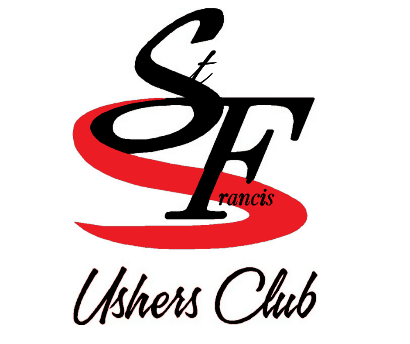 Banquet Room ContractSt. Francis Ushers Club9085 S. Main StreetP.O. Box 257McKean, Pa 16426(814) 476-7400A $100.00 Room Fee to secure the date will need to be paid and submitted with this contract.Must give 30-day cancelation notice for refund of deposit.Lessee assumes responsibility for all guests during the event. No alcohol is permitted to leave the banquet room.Lessee agrees not to make any attachment to the structure, walls, or ceiling of the facility for decoration or for any other purpose unless approved by management.Lessee agrees that only Club Caterers and Bartenders will be used.Lessee also agrees, if function continues past four hours, applicable fees will apply.All details need to be finalized two weeks prior to the event.The Club is not responsible for any lost or stolen items.All incurred fees must be paid on the day of the event.Due to health board regulations, we are unable to give you any leftover banquet food.You will be charged by the number of guests you book.Open candles on the table are forbidden (must be in water or have hurricane type covers).Smoking/Vaping inside the building is prohibited.Buffet includes linen, China, and silverware.Ala-Cart trays include paper plates & plastic silverware.No confetti, glitter of any type.No outside Food or Alcohol are allowed to be brought in. Desserts will be allowed.A $50.00 fee will be assessed on any returned checks.Date of Event _______________________________Signature of Lessee: __________________________________Date: ___________________In Case further information is needed, please fill out the following section:Print Name:        __________________________________________Address:              __________________________________________                             ___________________________________________Phone Number: __________________________________________Cell Number:     ___________________________________________Member Signature: ________________________________________Member Number:   ________________________________________